PODATKI O ORGANIZATORJU IZOBRAŽEVANJA                                  soglasjA udeležencev  za obdelavo osebnih podatkov                                                                          Spodaj podpisani/a Seznanjen/a sem, da imam skladno s Splošno uredbo o varstvu podatkov (GDPR) pravico, da: zahtevam dostop do osebnih podatkov,zahtevam popravek ali izbris podatkov ali omejitev obdelave v zvezi z mano,da imam pravico do ugovora obdelavi in pravico do prenosljivosti podatkov, lahko soglasje kadarkoli prekličem z obvestilom po elektronski pošti na e-naslov tajnistvo@zbornica-zveza.si, imam pravico pri informacijskem pooblaščencu vložiti pritožbo.                                          Seznam udeležencev, ki so podali soglasjeOrganizator izobraževanjaNaziv izobraževanjaIzvedba izobraževanja datum od/doOrganizator na izobraževanju za pridobitev specialnega znanja da udeležencem izobraževanja v                 podpis soglasje za obdelavo osebnih podatkov.soglasje za obdelavo osebnih podatkov  je potrebno, če udeleženec izobraževanja želi, da ga Zbornica zdravstvene in babiške nege Slovenije – Zveza strokovnih društev      medicinskih sester, babic in zdravstvenih tehnikov Slovenije (Zbornica – Zveza) vpiše   v nacionalni register specialnih znanj in izda potrdilo o vpisu specialnega znanja v nacionalni register specialnih znanj.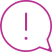 dovoljujem upravitelju osebnih podatkov Zbornici – Zvezi,  Ob železnici 30 A, 1000 Ljubljana  da: za namen vodenja Nacionalnega registra specialnih znanj v dejavnosti zdravstvene in babiške nege hrani in obdeluje moje naslednje osebne podatke: osebno ime in priimek, rojstni datum, stalni oziroma začasni naslov za vročanje, naslov e-pošte, številka telefona, pridobljena strokovna izobrazba oziroma poklicna kvalifikacija, pridobljeno specialno znanje in podatke v zvezi s pridobljenim specialnim znanjem;pridobljeno specialno znanje vpiše v  register izvajalcev v dejavnosti zdravstvene ali babiške nege.DatumIme in priimek (tiskano)Rojstni datumLastnoročni podpis